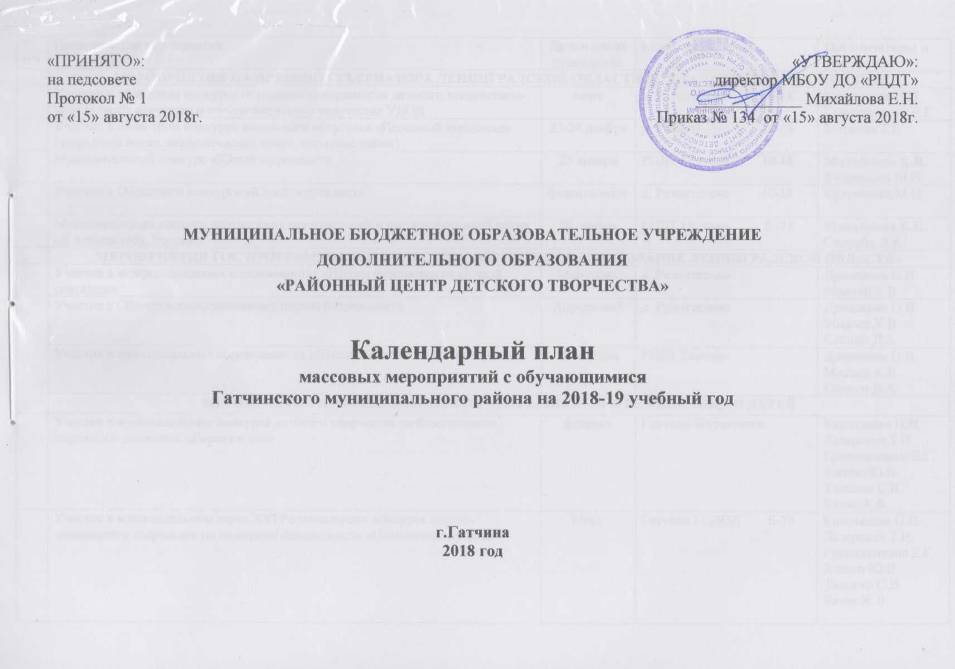 № п/пНаименование мероприятияДата и время проведенияМесто проведенияОрганизаторы и участники  МЕРОПРИЯТИЯ НА ПРЕМИЮ ГУБЕРНАТОРА ЛЕНИНГРАДСКОЙ ОБЛАСТИ ДЛЯ ТАЛАНТЛИВОЙ МОЛОДЕЖИ МЕРОПРИЯТИЯ НА ПРЕМИЮ ГУБЕРНАТОРА ЛЕНИНГРАДСКОЙ ОБЛАСТИ ДЛЯ ТАЛАНТЛИВОЙ МОЛОДЕЖИ МЕРОПРИЯТИЯ НА ПРЕМИЮ ГУБЕРНАТОРА ЛЕНИНГРАДСКОЙ ОБЛАСТИ ДЛЯ ТАЛАНТЛИВОЙ МОЛОДЕЖИ МЕРОПРИЯТИЯ НА ПРЕМИЮ ГУБЕРНАТОРА ЛЕНИНГРАДСКОЙ ОБЛАСТИ ДЛЯ ТАЛАНТЛИВОЙ МОЛОДЕЖИ Участие в областном конкурсе проектной деятельности детского декоративно- прикладного искусства и изобразительного творчества УДОДмартд. Разметелево         14-18Калмыкова Н.Н.Гринкявичене Е.Г.Участие в областном конкурсе вокального искусства «Песенный звездопад»(эстрадный вокал, академический вокал, народное пение)23-24 ноябряд. Разметелево         14-18Маркова Т.Е.Муниципальный конкурс «Юный журналист» 25 январяРЦДТ Гатчина         10-18Михайлова Е.Н.Кудряшова М.И.Участие в Областном конкурсе «Юный журналист»февраль-мартд. Разметелево         10-18Кудряшова М.И.Муниципальный конкурс поэтических произведений и инсценированной песни«Я люблю тебя, Россия!»10 ноябряРЦДТ Гатчина          6 -18Михайлова Е.Н.Свириба Л.АМЕРОПРИЯТИЯ ГОС ПРОГРАММЫ ЛЕН ОБЛАСТИ «СОВРЕМЕННОЕ ОБРАЗОВАНИЕ ЛЕНИНГРАДСКОЙ ОБЛАСТИ» МЕРОПРИЯТИЯ ГОС ПРОГРАММЫ ЛЕН ОБЛАСТИ «СОВРЕМЕННОЕ ОБРАЗОВАНИЕ ЛЕНИНГРАДСКОЙ ОБЛАСТИ» МЕРОПРИЯТИЯ ГОС ПРОГРАММЫ ЛЕН ОБЛАСТИ «СОВРЕМЕННОЕ ОБРАЗОВАНИЕ ЛЕНИНГРАДСКОЙ ОБЛАСТИ» МЕРОПРИЯТИЯ ГОС ПРОГРАММЫ ЛЕН ОБЛАСТИ «СОВРЕМЕННОЕ ОБРАЗОВАНИЕ ЛЕНИНГРАДСКОЙ ОБЛАСТИ» Участие в межрегиональных соревнованиях «Школа безопасности «Юный спасатель»Май-июньд. РазметелевоДрожжина О.В.Миллер К.В.Участие в Областных соревнованиях школы безопасностиАпрель-майд. РазметелевоДрожжина О.В.Миллер К.В.Соснин Д.АУчастие в муниципальных соревнованиях «Школа безопасности» и «Зарница»В теч.годаРЦДТ ГатчинаДрожжина О.В.Миллер К.В.Соснин Д.А.МЕРОПРИЯТИЯ ПРОФИЛАКТИЧЕСКОЙ ДЕЯТЕЛЬНОСТИ И БЕЗОПАСНОСТИ ДЕТЕЙМЕРОПРИЯТИЯ ПРОФИЛАКТИЧЕСКОЙ ДЕЯТЕЛЬНОСТИ И БЕЗОПАСНОСТИ ДЕТЕЙМЕРОПРИЯТИЯ ПРОФИЛАКТИЧЕСКОЙ ДЕЯТЕЛЬНОСТИ И БЕЗОПАСНОСТИ ДЕТЕЙМЕРОПРИЯТИЯ ПРОФИЛАКТИЧЕСКОЙ ДЕЯТЕЛЬНОСТИ И БЕЗОПАСНОСТИ ДЕТЕЙУчастие в муниципальном конкурсе детского творчества по безопасности дорожного движения «Дорога и мы»февральГатчина ЖуравушкаКалмыкова Н.Н.Лазаревич Т.И.Гринкявичене Е.Г.Зленко Ю.В.Таценко С.В.Кюне Ж.В.Участие в муниципальном этапе XVI Регионального конкурса детско- юношеского творчества по пожарной безопасности «Неопалимая купина»МартГатчина ГЦДОД        6-18Калмыкова Н.Н.Лазаревич Т.И.Гринкявичене Е.Г.Зленко Ю.В.Таценко С.В.Кюне Ж.В.МЕРОПРИЯТИЯ ПО НАПРАВЛЕННОСТЯММЕРОПРИЯТИЯ ПО НАПРАВЛЕННОСТЯММЕРОПРИЯТИЯ ПО НАПРАВЛЕННОСТЯММЕРОПРИЯТИЯ ПО НАПРАВЛЕННОСТЯМ1. ТУРИСТСКО- КРАЕВЕДЧЕСКАЯ НАПРАВЛЕННОСТЬМуниципальный смотр-конкурс юных экскурсоводов образовательных организаций ЛО2 марта РЦДТ Гатчина        6 -18Михайлова Е.Н.Зубова А.Л.Пономарева Е.В.Участие в областном смотре-конкурсе юных экскурсоводов образовательных организаций ЛО15 мартад. Разметелево        14-18Зубова А.Л.Пономарева Е.В.Муниципальный конкурс исследовательских краеведческих работ обучающихся «Отечество»13 октябряРЦДТ Гатчина        7 -18Михайлова Е.Н.Зубова А.Л.Пономарева Е.В.Участие в областном конкурсе исследовательских краеведческих работ обучающихся «Отечество»20 декабряд. Разметелево        14-18Зубова А.Л.Пономарева Е.В.Муниципальный конкурс фоторабот и видеофильмов учащихся «Знаю я, есть края…»24-30 сентябряРЦДТ Гатчина        7-18Михайлова Е.Н.Ляхов Н.М.Калмыкова Н.Н.Зленко Ю.В.2.ТЕХНИЧЕСКАЯ НАПРАВЛЕННОСТЬПраздник, посвященный  Дню авиации - демонстрационно-показательные запуски авиамоделей. Выставка авиамоделей18.08.2018Спорт площадка Сиверской СОШ № 3Демьянов И.В.Анохин В.Г.Чемпионат Санкт-Петербурга и Ленинградской области среди школьников по радиоуправляемым мотопланерам-г.ПушкинДемьянов И.В.Анохин В.Г.Открытые соревнования среди школьников по метательным моделям планеров посвященные 20-летию со дня образования Авиамодельного кружка «ВЗЛЕТ»21.10.2019РЦДТ ГатчинаДемьянов И.В.Анохин В.Г.Участие в 83 соревнованиях по авиамоделизму среди обучающихся по радиоуправляемым планерам и мотопланерамапрельп. СиверскийДемьянов И.В.Анохин В.Г.Праздник, посвященный Дню космонавтики. Демонстрационно- показательные запуски авиамоделей. Выставка авиамоделейапрельд.БелогоркаДемьянов И.В.Анохин В.Г.Участие в Чемпионате СПб и ЛО среди школьников по радиоуправляемым мотопланерам  майг.ПушкинДемьянов И.В.Анохин В.Г.Участие в открытых соревнованиях по метательным моделям планеров среди обучающихся ЛОдекабрьд. РазметелевоДемьянов И.В.Анохин В.Г.Участие в областной выставке – конкурсе детского технического творчестваНоябрьмартд. РазметелевоДемьянов И.В.Анохин В.Г.Участие в областном конкурсе проектной деятельности детского технического творчестваНоябрьмартд. РазметелевоКалмыкова Н.Н.Гринкявичене Е.Г.Дьякова Е.Б.Демьянов И.В.Анохин В.Г.Ляхов Н.М.Открытые Областные соревнования Ленинградской области по метательным моделям планеровянварьМБОУ ДО «РЦДТ»п.МариенбургДемьянов И.В.Анохин В.Г.Авиамодельные соревнования среди школьников «Здравствуй, лето»июньРЦДТ  г. ГатчинаДемьянов И.В.Анохин В.Г.Муниципальные авиамодельные соревнования Гатчинского района по гоночным моделям Декабрь-январьРЦДТ  г. ГатчинаДемьянов И.В.Анохин В.Г.Муниципальный конкурс изобретательских идей и робототехники среди обучающихся ОУ12 апреляРЦДТ  г. ГатчинаМихайлова Е.Н.Демьянов И.В.Анохин В.Г.Калмыкова Н.Н.Гринкявичене Е.Г.Дьякова Е.Б.Участие в областном конкурсе Творческие проекты (ИЗО, ДПТ, Тех)Майд. РазметелевоКалмыкова Н.Н.Гринкявичене Е.Г.Муниципальный конкурс проектной деятельности детского технического творчества (ИЗО, ДПТ, техн, конструир и модел одежды, обществознан)27 октябряРЦДТ  г. Гатчина     10-14Михайлова Е.Н.Демьянов И.В.Анохин В.Г.Калмыкова Н.Н.Гринкявичене Е.Г.Дьякова Е.Б.Ершова Т.П.Картунен Е.А.Муниципальный конкурс - выставка детского технического творчества27 октябряРЦДТ  г. ГатчинаМихайлова Е.Н.Демьянов И.В.Анохин В.Г.Калмыкова Н.Н.Гринкявичене Е.Г.Дьякова Е.Б.Ковбасюк Е.Л3. ХУДОЖЕСТВЕННАЯ НАПРАВЛЕННОСТЬУчастие в открытом фестивале моделирования и конструирования одежды «Моды Мы -2018»ноябрьд. РазметелевоЕршова Т.П.Картунен Е.А.Участие в областном  фестивале детских театров моды и детских объединений моделирования и конструирования одежды «Мода и мы»мартд. РазметелевоЕршова Т.П.Картунен Е.А.Участие в областном фольклорном фестивале 20 январяд. Разметелево       6 -18Маркова Т.Е.Участие в областном фестивале «Творческие проекты» (ИЗО, ДПТ, технич)мартд. Разметелево      10-14Гринкявичене Е.Г.Калмыкова Н.Н.Анохин В.Г.Демьянов И.В.Участие в областном фестивале детского творчества «Первые шаги» (ИЗО, ДПТ, технич. тв-во)майд. Разметелево       6 -14Лазаревич Т.И.Зленко Ю.В.Калмыкова Н.Н.Таценко С.В.Кюне Ж.В.Участие в областном фестивале- конкурсе театрально- литературного творчества «Души прекрасные порывы»октябрьд. Разметелево       7 -18Свириба Л.А.Участие в муниципальном конкурсе детского творчества «Царство природы»октябрьМБОУ ДО «ГДДТ»Калмыкова Н.Н.Лазаревич Т.И.Гринкявичене Е.Г.Зленко Ю.В.Участие в Районной выставке-конкурсе «Я рисую Петербург»октябрьМБОУ ДО «ГЦДОД»Калмыкова Н.Н.Лазаревич Т.И.Гринкявичене Е.Г.Участие в Районной выставке - конкурсе творческих работ педагогов учреждений дополнительного образования «Творчество и фантазия»Ноябрь- декабрьМБОУ ДО «ГДДТ»Калмыкова Н.Н.Лазаревич Т.И.Гринкявичене Е.Г.Зленко Ю.В.Муниципальный этап  выставки-конкурса  декоративно-прикладного и изобразительного  творчества «Золотые ручки»11-20 февраляМБОУ ДО «РЦДТ»Михайлова Е.Н.Калмыкова Н.Н.Лазаревич Т.И.Гринкявичене Е.Г.Зленко Ю.В.Таценко С.В.Кюне Ж.В.Ковбасюк Е.ЛУчастие в Областной выставке- конкурсе декоративно-прикладного и изобразительного  творчества «Золотые ручки»мартд. Разметелево      14-18Гринкявичене Е.Г.Калмыкова Н.Н.Муниципальная Творческая смена «Арт-дизайн» - мастер-классы по декоративно- прикладному и изобразительному творчеству13 апреляМБОУ ДО «РЦДТ»Михайлова Е.Н.Калмыкова Н.Н.Лазаревич Т.И.Гринкявичене Е.Г.Зленко Ю.В.Таценко С.В.Свириба Л.А.Кюне Ж.В.Участие в Районном конкурсе методической продукции педагогов дополнительного образования январьМБОУ ДО «ГДДТ»Калмыкова Н.Н.Демьянов И.В.Зленко С.В.Ершова Т.П.Маркова Т.Е.Участие в Районном фестивале детских театральных коллективов «Театральные подмостки»февральМБОУ ДО «ГДДТ»Свириба Л.АКовбасюк Е.ЛКартунен Е.А.4. ЭКОЛОГИЧЕСКАЯ НАПРАВЛЕННОСТЬУчастие в областном конкурсе исследовательских работ в области экологии и биологии26 октябряд. РазметелевоЗубова А.Л.Пономарева Е.В.Муниципальный этап XXII регионального конкурса экологических рисунков и плакатов «Природа – дом твой. Береги его!»1-10 мартаМБОУ ДО «РЦДТ»Михайлова Е.Н.Калмыкова Н.Н.Лазаревич Т.И.Гринкявичене Е.Г.Зленко Ю.В.Таценко С.В.Кюне Ж.В.Участие в региональном конкурсе детского экологического рисунка и плаката «Природа дом твой- береги его!»Февр-майд. РазметелевоКалмыкова Н.Н.Лазаревич Т.И.Гринкявичене Е.Г.Зленко Ю.В.Таценко С.В.Кюне Ж.В.Участие в Муниципальном этапе Всероссийского конкурса детско-юношеского творчества по пожарной безопасности «Спасём мир от пожаров» в рамках ПНПОмартМБОУ ДО «ГЦДОД»Калмыкова Н.Н.Лазаревич Т.И.Гринкявичене Е.Г.Зленко Ю.В.XXI I Международный и межрегиональный молодёжный  БИОС-форум и БИОС- олимпиада  2017Сентябрь СПбКалмыкова Н.Н.Лазаревич Т.И.Межрегиональный конкурс рисунков, плакатов, литературных творческих работ «Школьная экологическая инициатива»Декабрь, Февраль ПИЯФ ГатчинаЦТЮ ГатчинаКалмыкова Н.Н.Лазаревич Т.И.Гринкявичене Е.Г.Зленко Ю.В.5. СОЦИАЛЬНО – ПЕДАГОГИЧЕСКАЯ НАПРАВЛЕННОСТЬУчастие в Областном фотоконкурсе «Юность России» и конкурс юных кинематографистов «Десятая Муза»мартд. РазметелевоЛяхов Н.М.Зленко Ю.В.Муниципальный этап Всероссийского конкурса юных фотолюбителей «Юность России» и конкурс юных кинематографистов «Десятая Муза»4-8 февраляРЦДТ  г. ГатчинаМихайлова Е.Н.Ляхов Н.М.Муниципальный конкурс ретро фотографии и почтовой карточки «Наше прошлое и настоящее»20-30 ноябряРЦДТ  г. ГатчинаМихайлова Е.Н.Калмыкова Н.Н.Лазаревич Т.И.Гринкявичене Е.Г.Зленко Ю.В.Таценко С.В.Кюне Ж.В.Муниципальный конкурс «Рождественский  калейдоскоп» (ИЗО, ДПТ) 10 -23 декабряРЦДТ  г. ГатчинаМихайлова Е.Н.Калмыкова Н.Н.Лазаревич Т.И.Гринкявичене Е.Г.Зленко Ю.В.Таценко С.В.Кюне Ж.В.Ковбасюк Е.Л